Date - 17.03.2017Date - 17.03.2017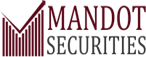 Date - 17.03.2017Date - 17.03.2017Date - 17.03.2017Date - 17.03.2017     Intraday Levels     Intraday Levels     Intraday Levels     Intraday Levels     Intraday Levels     Intraday Levels     Intraday Levels     Intraday Levels     Intraday Levels     Intraday Levels     Intraday Levels     Intraday Levels     Intraday Levels     Intraday Levels     Intraday Levels     Intraday LevelsSymbolLast Traded PriceR2R1Turning PointS1S2Day RangeSenSex29585.8529,693.1229639.529561.1629507.529,429.20131.96NIFTY BANK21237.521,340.2021,295.0521244.6521199.5021149.1095.55NIFTY 509129.659,176.809,165.259146.909135.359117.0029.90ADANIPORTS312337.22331.23321.37315.38305.5215.85TATASTEEL484.85513.60507.15494.55488.10475.5019.05HINDALCO194203.82201.53197.12194.83190.426.70BAJAJ-AUTO2881.32,998.202,969.102915.802886.702833.4082.40INDUSINDBK1359.41,401.501,390.251371.751360.501342.0029.75ASIANPAINT1071.251,102.331,093.921081.081072.671059.8321.25TATAMTRDVR289296.45294.25291.25289.05286.055.20HDFC1431.651,469.571,460.781445.971437.181422.3723.60AMBUJACEM233.8238.43237.22234.98233.77231.533.45NTPC159.45163.10162.25160.65159.80158.202.45EICHERMOT2425024,827.3724,688.1824443.1724303.9824058.97384.20BPCL639656.97652.18644.62639.83632.2712.35TATAPOWER85.588.3787.4385.7284.7883.072.65INFY1013.31,043.071,036.031024.671017.631006.2718.40HCLTECH860.8871.13864.07856.83849.77842.5314.30TATAMOTORS478.7485.53483.22479.68477.37473.835.85WIPRO497.3507.83504.87499.93496.97492.037.90AUROPHARMA682700.68694.07686.28679.67671.8814.40BANKBARODA167.6171.50170.10168.25166.85165.003.25LT15591,584.171,576.331567.171559.331550.1717.00BHEL167.85170.57169.73168.57167.73166.572.00TCS25062,539.322,530.632518.322509.632497.3221.00POWERGRID194.15197.00195.85194.30193.15191.602.70KOTAKBANK849.2859.48855.47852.33848.32845.187.15ULTRACEMCO40244,126.434,088.974056.484019.023986.5369.95GAIL377.2381.02379.73378.17376.88375.322.85ACC1428.91,437.001,431.001425.001419.001413.0012.00HINDUNILVR908921.73914.02904.68896.97887.6317.05SBIN278282.58280.82278.43276.67274.284.15INFRATEL311313.00311.75310.50309.25308.002.50ONGC193194.53193.12192.18190.77189.832.35SUNPHARMA711724.43716.97712.03704.57699.6312.40BOSCHLTD2289923,123.2823,011.3722900.6822788.7722678.08222.60DRREDDY27502,774.202,763.452754.252743.502734.3019.95HDFCBANK1418.11,428.371,424.681419.171415.481409.979.20AXISBANK513519.22516.13513.72510.63508.225.50MARUTI6159.66,211.606,182.306157.006127.706102.4054.60ITC270.25272.95270.90269.20267.15265.453.75HEROMOTOCO33773,409.903,380.853360.953331.903312.0048.95CIPLA605.1609.50605.25601.65597.40593.807.85COALINDIA294.6297.55295.30293.25291.00288.954.30M&M1326.41,340.001,332.451325.451317.901310.9014.55GRASIM1055.051,067.001,058.251051.251042.501035.5015.75LUPIN1452.951,462.731,456.871453.431447.571444.139.30TECHM482486.13483.07480.78477.72475.435.35ZEEL527.95531.33528.57525.18522.42519.036.15YESBANK15401,557.881,543.371530.931516.421503.9826.95ICICIBANK286.55289.67286.88284.67281.88279.675.00IDEA113.35116.90114.70113.00110.80109.103.90RELIANCE13101,317.071,306.931300.271290.131283.4716.80BHARTIARTL364368.27364.43361.77357.93355.276.50